BẢN THAM CHIẾU NHIỆM VỤ XÂY DỰNG CƠ CHẾ PHỐI HỢP CẤP XÃ TRONG PHÁT HIỆN SỚM, CAN THIỆP SỚM KHUYẾT TẬT Ở TRẺ(Bản tham chiếu này là một phần không tách rời của Hợp đồng Tư vấn)Giới thiệu chungHội vì sự Phát triển của Người Khuyết tật (The Association for Empowerment of Persons with Disabilities-AEPD) là một tổ chức phi chính phủ địa phương tại Quảng Bình, có tiền thân từ một tổ chức hoạt động nhân đạo Quốc tế Survivor Corps/Landmine Survivors Network (SC/LSN). AEPD được thành lập nhằm kế thừa và phát huy sứ mệnh, giá trị, và các thành quả của SC/LSN trong nâng cao vị thế, năng lực cho nạn nhân bom mìn và người khuyết tật nói chung. AEPD cam kết nâng cao chất lượng cuộc sống cho nạn nhân bom mìn, người khuyết tật thông qua nâng cao năng lực, ý thức tự chủ, tăng cường các cơ hội kinh tế và hòa nhập xã hội cũng như việc tiếp cận các dịch vụ chăm sóc sức khỏe - y tế, vận động chính sách và lồng ghép khuyết tật trong quản lý rủi ro thiên tai.Năm 2020, Hội vì sự phát triển của người khuyết tật tỉnh Quảng Bình là 1 trong số 19 đơn vị được nhận tài trợ của Liên minh Châu Âu thông qua quỹ Thúc đẩy Sáng kiến Tư pháp (EU JULE JIFF, gọi tắt là Quỹ JIFF) để thực hiện dự án “Thúc đẩy thực thi quyền trẻ em, đặc biệt trẻ khuyết tật trong lĩnh vực giáo dục ở vùng khó khăn, miền núi, vùng đồng bào dân tộc thiểu số tỉnh Quảng Bình” nhằm góp phần tăng cường xây dựng pháp quyền ở Việt Nam thông qua hệ thống tư pháp tin cậy và dễ tiếp cận.Mục tiêu tổng thể của dự án: Trẻ em khuyết tật ở vùng khó khăn trong độ tuổi tiểu học ở Quảng Bình được nâng cao cơ hội tiếp cận với giáo dục hòa nhập tại các trường công lập hoặc chuyên biệt.		Mục tiêu cụ thể của dự án:		Mục tiêu cụ thể 1: Trẻ em, đặc biệt trẻ khuyết tật, phụ huynh, giáo viên, những người làm trong lĩnh vực trẻ em và khuyết tật vùng khó khăn tỉnh Quảng Bình biết và hiểu về quyền trẻ em, đặc biệt quyền trong lĩnh vực giáo dục.		Mục tiêu cụ thể 2: Trẻ khuyết tật độ tuổi tiểu học trong khu vực dự án có cơ hội tiếp cận với giáo dục hòa nhập và giáo dục chuyên biệt tại các trường công lập trong khu vực thông qua cơ chế phối hợp thực hiện của các đơn vị chuyên môn có liên quan		Mục tiêu cụ thể 3: Trẻ em, đặc biệt là trẻ khuyết tật và các bên liên quan được tư vấn và hỗ trợ pháp lý về các vấn đề liên quan đến thực thi quyền trẻ em và thủ tục hành chính pháp lý trong lĩnh vực giáo dục thông qua các kênh thông tin được thiết lập và công bố.Dự án mong muốn các kết quả dự án đạt được sẽ được duy trì và phát huy, ít nhất là ở các xã dự án. Trong đó vai trò của UBND xã, của Trạm y tế và của các trường trên địa bàn là vô cùng quan trọng. Nhằm giúp cho trẻ khuyết tật có thêm tham gia học hòa nhập tại các trường trên địa hoặc chuyên biệt ở các trung tâm giáo dục chuyên biệt, vô cùng cần thiết sự phối hợp nhịp nhàng và hiệu quả từ gia đình, trường học, trạm y tế và UBND xã trong việc phát hiện sớm các dấu hiệu khuyết tật, can thiệp phục hồi chức năng, hoàn thiện hồ sơ hỗ trợ hay xây dựng dạy học phù hợp với khuyết tật của trẻ. Với mong muốn đó, Hội vì sự phát triển của người khuyết tật tìm kiếm tư vấn/chuyên gia có năng lực để làm việc với Hội và chính quyền địa phương 5 xã dự án xây dựng cơ chế phối hợp trong phát hiện sớm, can thiệp sớm phục hồi chức năng, nhằm giúp trẻ khuyết tật được đi học. Mục tiêu của cơ chế phối hợp:Thiết lập một cơ chế chính thức ở cấp xã giữa 3 đơn vị UBND, Trường, Trạm trong việc duy trì và phát triển các kết quả của dự án, đặc biệt trong công tác phát hiện sớm, can thiệp sớm khuyết tật ở trẻ em, hướng đến giáo dục hòa nhập cho trẻ khuyết tậtVai trò và trách nhiệm của các đơn vị phối hợp trong công tác phát hiện sớm, can thiệp sớm khuyết tật ở trẻ em được xác định rõ và hợp tác nhịp nhàng, hiệu quả hơn, tránh bỏ sót hay chồng chéo.Các đơn vị dần dần đưa công tác phát hiện sớm, can thiệp sớm lồng vào kế hoạch hành động thường niên.Công tác khuyết tật nói chung sẽ được quan tâm trên nhiều lĩnh vực hơn là chỉ dừng lại trợ giúp xã hội hàng tháng. Giúp các hộ gia đình có NKT/TKT phát hiện sớm và phục hồi chức năng cho NKT/TKT hiệu quả.Thành phần tham gia xây dựng cơ chếBan thực thi dự án cấp xã, bao gồm đại diện lãnh đạo UBND xã, Trưởng trạm y tế xã, Hiệu trưởng các trường đóng trên địa bàn, Cán bộ chính sách xã, các đại diện từ các tổ chức quần chúng như Hội Phụ nữ, Đoàn Thanh niên, v.v.Hội vì sự phát triển của người khuyết tật Quảng Bình – AEPDĐại diện gia đình của Trẻ khuyết tật/NKT (nếu có điều kiện)Thời gian và địa điểm xây dựng cơ chếCơ chế dự kiến cần được thảo luận và xây dựng cùng với các thành phần tham gia ở cấp xã trong khoảng thời gian từ tháng 6/2021 – 11/2021.Yêu cầu về nhiệm vụ tư vấn: Tổ chức và hướng dẫn các cuộc thảo luận với địa phương tìm hiểu tình hình phát hiện sớm, can thiệp sớm; Xác định vai trò và trách nhiệm của các bên liên quan ở cấp xã trong phát hiện sớm, can thiệp sớm, giáo dục hòa nhập cho trẻ khuyết tật. Đánh giá năng lực của các bên liên quan trong trong phát hiện sớm, can thiệp sớm, giáo dục hòa nhập cho trẻ khuyết tật: Những thực hành hiện tại, nhu cầu và mong muốn của cộng đồng trong công tác hỗ trợ người khuyết tật. Xây dựng dự thảo cơ chế phối hợp giữa các bên có liên quan trong phát hiện sớm, can thiệp sớm phục hồi chức năng hướng đến giáo dục hòa nhập cho trẻ khuyết tật.Thảo luận nội dung và thống nhất cơ chế cùng với các bên liên quan. Tổ chức ký kết cơ chế phối hợp giữa các bên. Kết quả mong đợi Một cơ chế phối hợp giữa các bên có liên quan trong phát hiện sớm, can thiệp sớm phục hồi chức năng hướng đến giáo dục hòa nhập cho trẻ khuyết tật được xây dựng và thống nhất ký kết giữa UBND xã, Trạm y tế và Đại diện trường đóng trên địa bàn xã.Quyết định ban hành thực hiện cơ chế của UBND xã.Phạm vi công việc: Yêu cầu đối với tư vấn/chuyên gia Có bằng tốt nghiệp thạc sỹ trở lên thuộc một trong số các chuyên ngành Luật, giáo dục, khoa học xã hội nhân văn, phát triển cộng đồng. Có ít nhất 5 năm kinh nghiệm trong lĩnh vực khuyết tật; Có chuyên môn sâu về lĩnh vực khuyết tật, đặc biệt là mảng giáo dục hòa nhập; Am hiểu về các chương trình dự án của Quỹ JIFF.Đã từng thực hiện ít nhất 01 nhiệm vụ có nội dung và quy mô tương tự. Ưu tiên cho các ứng viên đã từng thực hiện hoạt động tương tự ở Quảng Bình.Am hiểu về cơ chế chính sách, thực thi pháp luật của Việt Nam, đặc biệt trong lĩnh vực khuyết tậtCó mối quan hệ tốt với các bên liên quan trong lĩnh vực khuyết tật, giáo dục hòa nhập. Có tư duy chiến lược; Có kỹ năng làm việc độc lập, làm việc nhóm, có kỹ năng phân tích, kỹ năng đặt câu hỏi, phỏng vấn và khai thác thông tin, kỹ năng giải quyết vấn đề, kỹ năng giao tiếp tốt. Có chuyên môn về phân tích số liệu định tính, định lượng và viết báo cáo.Không có hoặc dính líu tới bất kỳ vụ việc nào liên quan đến lạm dụng trẻ em trước đây. Có kiến thức về bình đẳng giới và kinh nghiệm phân tích và lồng ghép giới trong thực hiện dự án. Ưu tiên cho người địa phương để tiết kiệm chi phí.Phí tư vấn /chuyên giaPhí tư vấn/chuyên gia sẽ được trả dựa trên kinh nghiệm làm việc ứng viên và không vượt quá định mức của quỹ JIFF. Mức phí cụ thể sẽ được quyết định sau khi thảo luận và thống nhất với văn phòng AEPD.Các khoản thu xếp chi trả và hậu cần khác		Nhiệm vụ được xem là hoàn tất khi các tài liệu đầu ra được hoàn thành và chuyển giao cho AEPD. Trong trường hợp tài liệu đầu ra bị đánh giá không đạt chất lượng, 50% của lần trả phí cuối cùng sẽ được giữ lại.		Việc thanh toán phí sẽ được thực hiện theo phương thức: Thanh toán bằng chuyển khoản hay séc ngân hàng. Theo quy định, AEPD trích 10% thuế thu nhập PIT được áp dụng trong trường hợp giá trị hợp đồng lớn hơn 2.000.000 đồng. AEPD nộp số thuế đã trích vào ngân sách nhà nước.Hồ sơ tư vấn/chuyên giaĐề nghị (các) tư vấn quan tâm đến công việc trên vui lòng gửi hồ sơ đề xuất tư vấn bằng tiếng Việt tới văn phòng AEPD bao gồm: Đề xuất kỹ thuật (trong đó bao gồm bản kế hoạch làm việc); Đề xuất về tài chính/phí tư vấn (nêu rõ số ngày tư vấn và phí tư vấn);Hồ sơ tư vấn cần gửi về văn phòng AEPD trước ngày 04/6/2021 theo địa chỉ:HỘI VÌ SỰ PHÁT TRIỂN CỦA NGƯỜI KHUYẾT TẬT QUẢNG BÌNHĐịa Chỉ: 18A Quang Trung, TP. Đồng Hới, tỉnh Quảng Bình.Email: info.aepd@gmail.com Hoặc mande.aepd@gmail.comĐiện thoại: 0855.357.855 gặp Hường (Ms.)HỘI VÌ SỰ PHÁT TRIỂN NGƯỜI KHUYẾT TẬT TỈNH QUẢNG BÌNH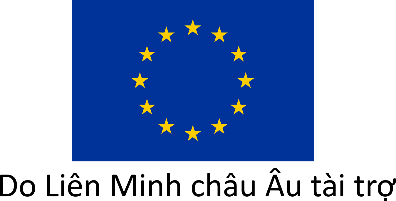 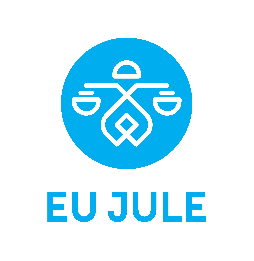 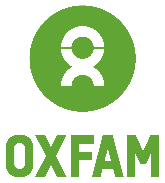 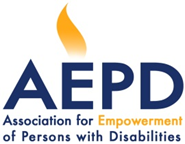 TTHoạt độngSố ngày làm việc dự kiếnThời gian dự kiếnTTHoạt độngSố ngày làm việc dự kiếnThời gian dự kiến1Làm việc với AEPD và chuẩn bị kế hoạch2Tuần 1 tháng 6/20212Tổ chức các cuộc họp với địa phương thu thập thông tin, lấy ý kiến xây dựng bản thảo cơ chế5Tuần 1 tháng 6/20213Hoàn thiện cơ chế3Tháng 8,9/20214Họp thống nhất và ký kết với các bên ở cấp xã 5Tuần 2 tháng 11/2021Tổng cộng15 ngày